Emergency Department (ED) QuestionnaireWhat is the survey about?This survey is about your most recent visit to the Emergency Department at the hospital named in the letter enclosed with this questionnaire. This department may also be referred to as Casualty or the Accident & Emergency Department (A&E). It does not include other wards or units that you might have been moved to whilst you were at the hospital, such as an inpatient ward.Who should complete the questionnaire?The questions should be answered by the person named on the front of the envelope. If that person needs help to complete the questionnaire, the answers should be given from his/her point of view – not the point of view of the person who is helping.Completing the questionnaireFor each question please cross clearly inside one box using a black or blue pen. For some questions you will be instructed that you may cross more than one box. Don’t worry if you make a mistake; simply fill in the box ■ and put a cross  in the correct box.Please do not write your name or address anywhere on the questionnaire.Taking part in this survey is voluntaryYour answers will be treated in confidenceFunding AcknowledgementThis study was funded by the National Institute for Health Research (HS&DR) Project Number 14/04/25.Department of Health Disclaimer
The views and opinions expressed therein are those of the authors and do not necessarily reflect those of the Health Service and Delivery Research Programme, NIHR, NHS or the Department of Health.1.  How would you rate the service on each of the following? (Please tick a box on each line)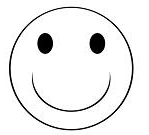 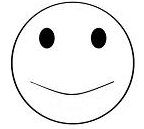 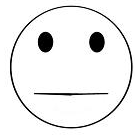 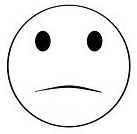 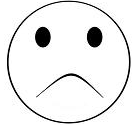 2. While you were in the Emergency Department, did you feel threatened by other patients or visitors? 3. Did you feel that any of these NEGATIVE things happened?4. How could the time you spent in the Emergency Department be improved? Write your comments below in the box5. Overall… (please circle a number) I had a very poor experience ………………………...……..I had a very good experience0              1 	       2              3               4               5               6              7               8              9             106. When did you arrive in the Emergency department? 7.  How long were you in the Emergency department?ABOUT YOU8. Who was the main person or people that filled in this questionnaire? Reminder: All questions should be answered from the point of view of the person named on the envelope, including these background questions. 9.  Are you male or female? 10. What was your year of birth? THANK YOU VERY MUCH FOR YOUR HELPPlease check that you answered all the questions that apply to you.Please post this questionnaire back in the FREEPOST envelope provided.No stamp is neededSurvey tools and processes have been re-produced from the Care Quality Commission: NHS patient experience survey programme. Modifications have been made to accommodate the needs of the EDARA project (NIHR HS&DR 14/04/25). The Care Quality Commission have ownership and copyright of original survey tools, which were developed in collaboration with the Picker Institute Europe and NRC. For further information see http://www.cqc.org.uk/content/surveysVery goodFairly good Neither good nor poorFairly poorVery poorAService locationBSafetyCComfort and cleanlinessD Communication (e.g. being told what is happening)EThe care and compassion of the staff who looked after youFThe tests and treatments receivedGAny advice or information providedHHow you were discharged/ when you leftYes, definitelyYes, to some extentNoStrongly agreeAgreeNeither agree nor disagreeDisagreeStrongly disagreeAPatients or visitors shouted and made a lot of noise BIt felt very crowdedCIt felt chaoticDPatients or visitors affected by alcohol caused problems for staff or other patients EStaff seemed to be spending a lot of time dealing with patients or visitors who were affected by alcoholFI did not feel safe in the Emergency DepartmentDateD      D/MM/YYApproximate time:8 to midnightIf you cannot remember please leave this blankIf you cannot remember please leave this blankIf you cannot remember please leave this blankIf you cannot remember please leave this blankIf you cannot remember please leave this blankIf you cannot remember please leave this blankIf you cannot remember please leave this blankIf you cannot remember please leave this blankMidnight to 4 amIf you cannot remember please leave this blankIf you cannot remember please leave this blankIf you cannot remember please leave this blankIf you cannot remember please leave this blankIf you cannot remember please leave this blankIf you cannot remember please leave this blankIf you cannot remember please leave this blankIf you cannot remember please leave this blankOtherLess than one hourBetween one and two hoursOver two hoursThe patient (named on the front of the envelope)A friend or relative of the patientBoth patient and friend/relative togetherThe patient with the help of a health professionalMaleFemale(Please write in)     e.g.1934